Trabajo sobre Suma de Enteros  (Usar la recta numérica)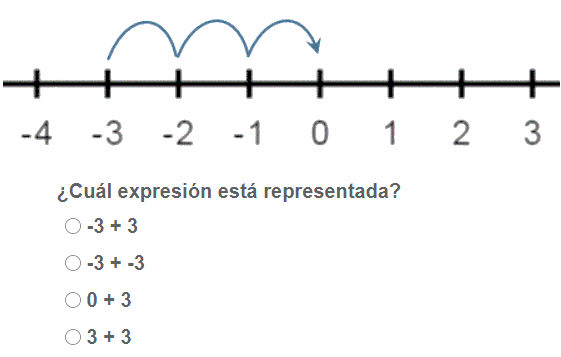 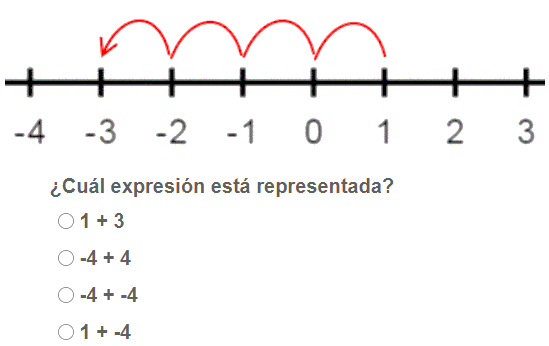 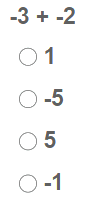 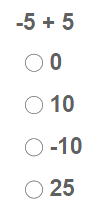 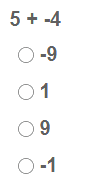 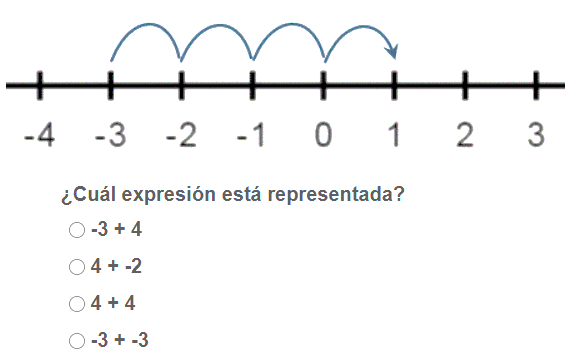 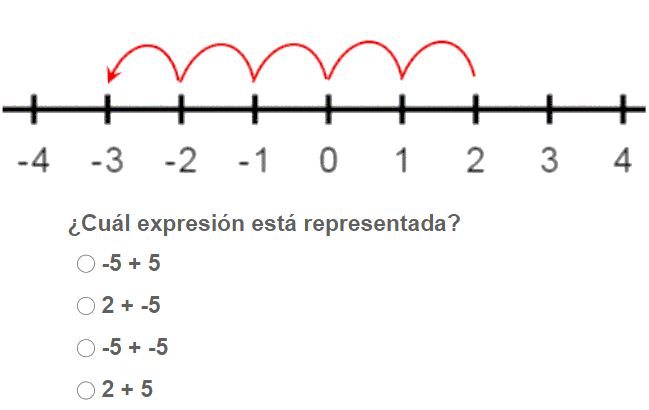 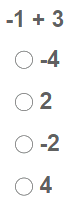 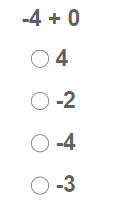 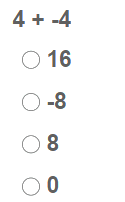 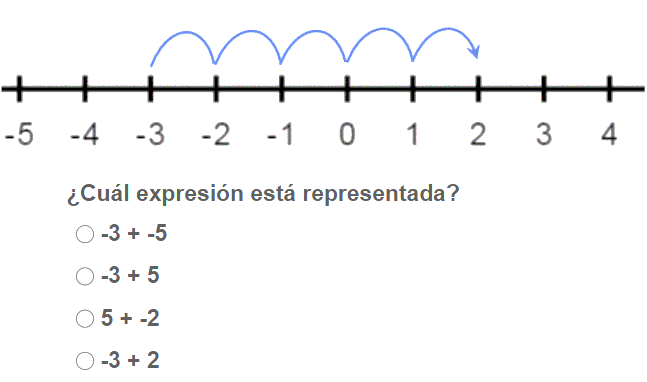 